Spacing grid exampleEducation in Chemistry
September 2019
rsc.li/2NqeJTmUse a spacing grid like this to give pupils retrieval cues.Draw the bonding in sodium chloride (NaCl) and water (H2O). 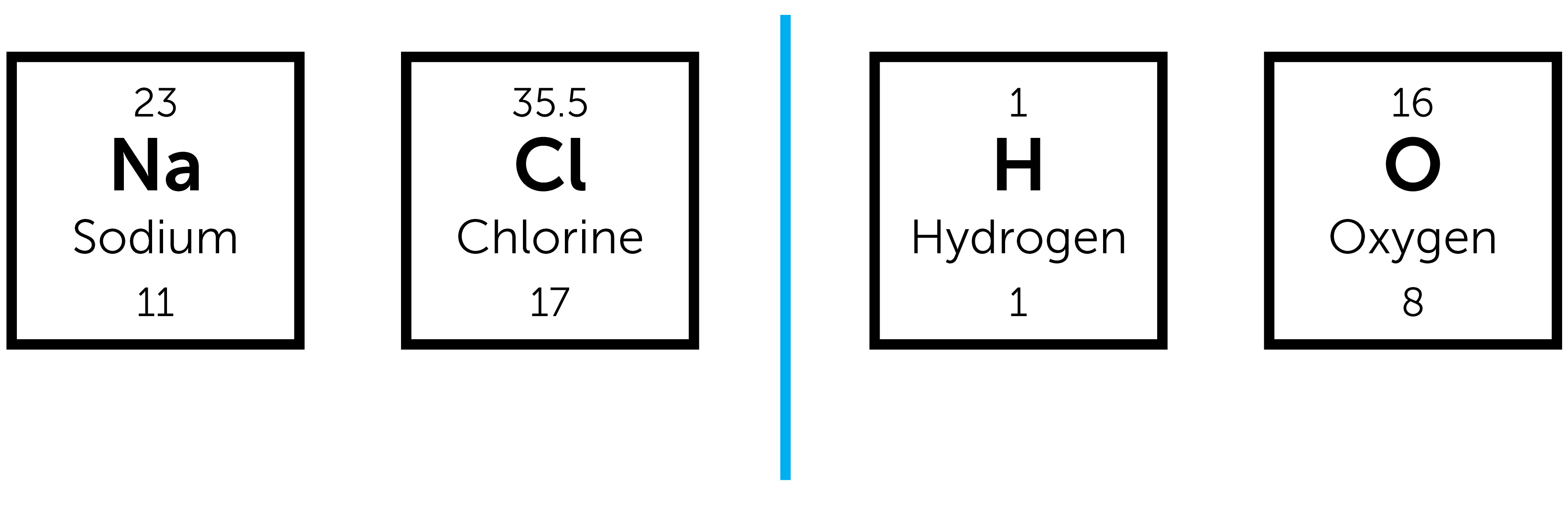 Explain how sodium chloride has a high melting and boiling point, but water has a low melting and boiling point.What other properties do ionic compounds have?Using this model of closely packed positive metal ions and a sea of delocalised electrons, explain why metals:Have high melting and boiling points: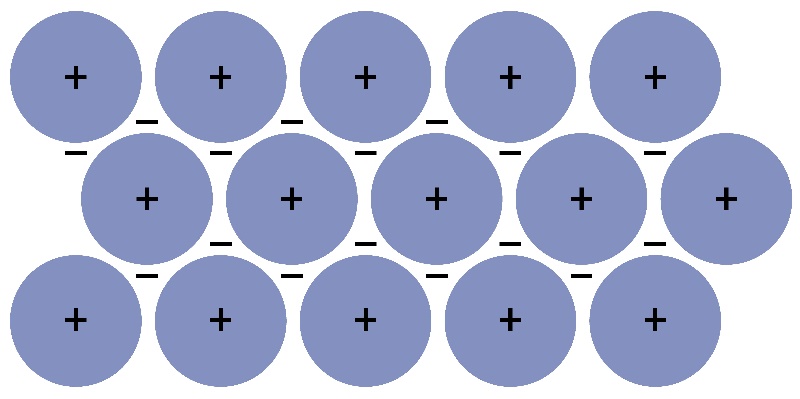 Are good conductors of heat and electricity:Are malleable and ductile:Allotropes of carbon – name each one. What can you remember?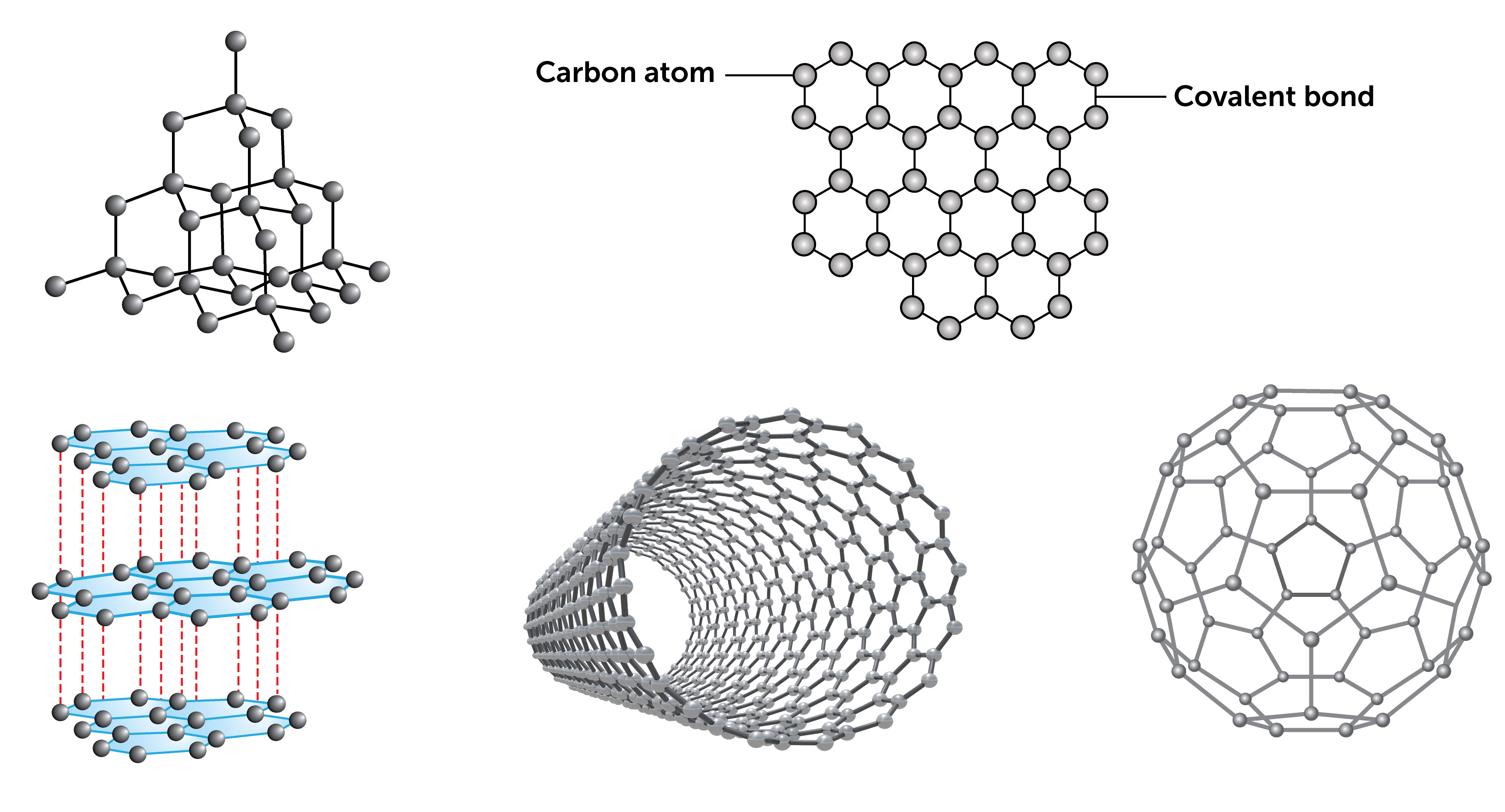 How are the above allotropes (other than diamond) able to conduct electricity?